Министерство здравоохранения Ставропольского краяГБПОУ СК «Ставропольский базовый медицинский колледж»РАБОЧАЯ ПРОГРАММА ПРОИЗВОДСТВЕННОЙ ПРАКТИКИПМ.03 ОКАЗАНИЕ ДОВРАЧЕБНОЙ МЕДИЦИНСКОЙ ПОМОЩИ ПРИ НЕОТЛОЖНЫХ И ЭКСТРЕМАЛЬНЫХ СОСТОЯНИЯХМДК.03.01 Основы реаниматологииСпециальность 34.02.01 Сестринское дело,(на базе основного общего образования)базовая подготовкаСтаврополь, 2023 г.Рабочая программа производственной практики составлена на основе Федерального государственного образовательного стандарта по специальности среднего профессионального образования 34.02.01 Сестринское дело и в соответствии с образовательной программой СПО по специальности 34.02.01 Сестринское дело ГБПОУ СК «Ставропольский базовый медицинский колледж». Разработчики:Левченко А.А., председатель ЦМК хирургии, преподаватель высшей квалификационной категории ГБПОУ СК «Ставропольский базовый медицинский колледж» Федорова Е.Е., преподаватель ЦМК хирургии ГБПОУ СК «Ставропольский базовый медицинский колледж» РАССМОТРЕНО:на заседании ЦМК хирургиипротокол № 10 от 21 июня 2023 г.Согласовано с работодателями:Федорченко С.А., главная медицинская сестра, ГБУЗ СК «Городская клиническая больница №2» города Ставрополя 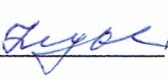 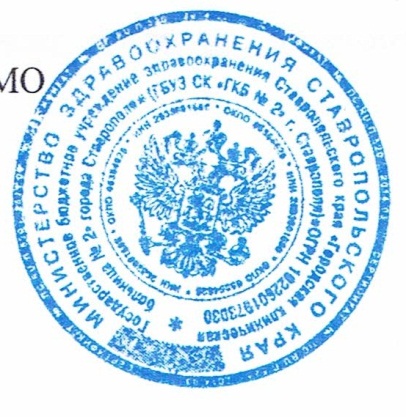 Рецензенты:Минаев С.В., д.м.н., профессор, зав. кафедрой детской хирургии с курсом ДПО ФГБОУ ВО СтГМУ Минздрава РФ Остапенко М.Е., к.м.н., зам. директора по УР ГБПОУ СК «Ставропольский базовый медицинский колледж»ФГБОУ ВО «Ставропольский государственный медицинский университет» Министерства здравоохранения Российской ФедерацииРЕЦЕНЗИЯна рабочую программу производственной практики по профилю специальностиПМ.03. Оказание доврачебной медицинской помощи при неотложных и экстремальных состоянияхМДК 03.01. Основы реаниматологииСпециальность 34.02.01 Сестринское дело, (на базе основного общего образования)базовая подготовкаРабочая программа разработана в соответствии с Федеральным государственным образовательным стандартом среднего профессионального образования по специальности 34.02.01 Сестринское дело.Рабочая программа включает обязательные компоненты: паспорт рабочей программы, структуру и содержание, условия реализации, контроль и оценку результатов освоения вида деятельности. Содержание рабочей программы охватывает весь материал, необходимый для обучения студентов средних специальных учебных заведений. Рабочая программа отражает место производственной практики по профессиональному модулю ПМ.03. «Оказание доврачебной медицинской помощи при неотложных и экстремальных состояниях», МДК 03.01. «Основы реаниматологии» в структуре ОПОП. Раскрываются основные цели и задачи практики, требования к результатам ее освоения. В структуре и содержании программы производственной практики указаны основные разделы (этапы) производственной практики, виды производственных работ и определена форма итоговой аттестации по окончании практики. Содержание программы направлено на овладение обучающимися видом деятельности «Оказание доврачебной медицинской помощи при неотложных и экстремальных состояниях», в том числе на формирование профессиональных (ПК) и общих (ОК) компетенций, определенных ФГОС СПО по специальности, и соответствует объему часов, указанному в рабочем учебном плане.В рабочей программе определены требования к результатам и уровню освоения профессиональных компетенций, что позволяет провести анализ полученного на практике практического опыта и подготовить отчет по производственной практике Рабочая программа составлена квалифицированно, демонстрирует профессионализм и высокий уровень методической подготовки и может быть использована в образовательном процессе. 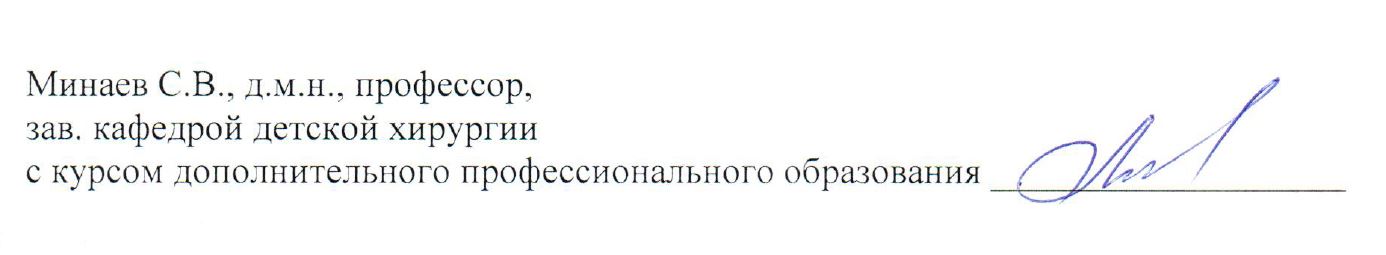 РЕЦЕНЗИЯна рабочую программу производственной практики по профилю специальностиПМ.03. Оказание доврачебной медицинской помощи при неотложных и экстремальных состоянияхМДК 03.01. Основы реаниматологииСпециальность 34.02.01 Сестринское дело, (на базе основного общего образования)базовая подготовкаРабочая программа производственной практики составлена в соответствии с требованиями ФГОС СПО по программе подготовки специалистов среднего звена по специальности 34.02.01 Сестринское дело.Производственная практика по профилю специальности направлена на освоение обучающимися вида деятельности «Оказание доврачебной медицинской помощи при неотложных и экстремальных состояниях» в части формирования профессиональных (ПК) и общих (ОК) компетенций, и является завершающим этапом освоения междисциплинарного курса МДК 03.01. «Основы реаниматологии». Медицинская сестра/медицинский брат должны владеть методикой оказания доврачебной медицинской помощи при неотложных и экстремальных состояниях и выполнять указанный в программе обязательный минимум сестринских вмешательств. Поэтому прохождение студентами производственной практики по профилю специальности является важным этапом в приобретении необходимого практического опыта.В программе сформулированы основные задачи практики с целью овладения указанным видом деятельности и приобретения практического опыта в оказании доврачебной медицинской помощи при неотложных и экстремальных состояниях, формирования умения и опыта практической работы по осуществлению ухода за пациентами различных возрастных групп в условиях учреждения здравоохранения, а также принятию решений в стандартных и нестандартных ситуациях. Продолжительность практики соответствует объему часов, указанному в рабочем учебном плане. Определены основные разделы (этапы) производственной практики, виды производственных работ и форма итоговой аттестации по окончании практики. Анализ полученного на практике практического опыта позволит обучающимся подготовить отчет по производственной практике.Содержание программы направлено на овладение обучающимися видом деятельности «Оказание доврачебной медицинской помощи при неотложных и экстремальных состояниях», в том числе на формирование профессиональных (ПК) и общих (ОК) компетенций, определенных ФГОС СПО, и соответствует объему часов, указанному в рабочем учебном плане.Рабочая программа составлена квалифицированно, демонстрирует профессионализм и высокий уровень методической подготовки и может быть использована в образовательном процессе. 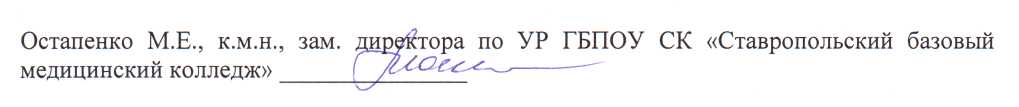 СОДЕРЖАНИЕ     стр.1. Паспорт рабочей программы производственной практики по профилю специальности1.1. Область применения рабочей программы производственной практики по профилю специальностиРабочая программа производственной практики по профилю специальности (далее рабочая программа) является частью основной образовательной программы (далее ОПОП) в соответствии с ФГОС СПО по специальности 34.02.01 Сестринское дело в части освоения основного вида деятельности: Оказание  доврачебной медицинской помощи при неотложных и экстремальных состояниях и соответствующих профессиональных компетенций (ПК) и общими (ОК) компетенциями:ПК 3.1. Оказывать доврачебную помощь при неотложных состояниях и травмах.ПК 3.2. Участвовать в оказании медицинской помощи при чрезвычайных ситуациях.ПК 3.3. Взаимодействовать с членами профессиональной бригады и добровольными помощниками в условиях чрезвычайных ситуаций1.2. Цели и задачи производственной практики по профилю специальностиЦели производственной практики:освоение вида деятельности оказание доврачебной медицинской помощи при неотложных и экстремальных состояниях освоение обучающимися всех видов деятельности по специальности 34.02.01 Сестринское дело;формирование общих и профессиональных компетенций;приобретение необходимых умений и опыта практической работы по специальности34.02.01 Сестринское дело.Задачи производственной практики:Выработать умение и опыт практической работы по организации собственной деятельности и эффективному общению с пациентом и его окружением с соблюдением принципов профессиональной этики.Сформировать умение и опыт практической работы по осуществлению ухода за пациентами различных возрастных групп в условиях учреждения здравоохранения и принятию решений в стандартных и нестандартных ситуациях.Сформировать опыт поиска информации, необходимой для эффективного выполнения профессиональных задач, с использованием информационно-коммуникационных технологий.Выработать умения и практический опыт оказания медицинских услуг в пределах своих полномочий с соблюдением правил инфекционной безопасности и безопасной больничной среды.Сформировать практические навыки консультирования пациента и его окружения по вопросам ухода и самоухода и участия в санпросветработе. Сформировать практический опыт по осуществлению сестринского процесса и оформлению медицинской документации.Сформировать практический опыт организации рабочего места с соблюдением требований охраны труда производственной санитарии, инфекционной и противопожарной безопасности.Сформировать умение работы в команде, эффективно общаться с коллегами.Воспитать понимание сущности и социальной значимости своей будущей профессии.1.3. Место производственной практики по профилю специальности в структуре ОПОП СПОПрактическое обучение в ГБПОУ СК «Ставропольский базовый медицинский колледж» является составной частью основных профессиональных образовательных программ (ОПОП) по специальностям, обеспечивающих реализацию федеральных государственных образовательных стандартов среднего профессионального образования (ФГОС СПО). Практическое обучение включает следующие виды практики: учебную практику и производственную практику (практику по профилю специальности и преддипломную практику). Программы практики обучающихся являются составной частью ОПОП СПО, обеспечивающей реализацию ФГОС СПО.Предлагаемая рабочая программа производственной практики по профилю специальности является частью ОПОП СПО в соответствии с ФГОС СПО по специальности 34.02.01 Сестринское дело в части освоения основного вида деятельности: оказание доврачебной медицинской помощи при неотложных и экстремальных состояниях и соответствующих профессиональных компетенций (ПК).Производственная практика по профилю специальности проводится, в соответствии с утвержденным учебным планом, после прохождения разделов  междисциплинарного курса МДК 03.01 в рамках модуля ПМ.03 в объеме 36 часов.Сроки и продолжительность проведения производственной практики по профилю специальности определяются рабочими учебными планами и графиком учебного процесса.Количество часов на освоение рабочей программы производственной практики по профилю специальности – 36 часов.Производственная практика по профилю специальности необходима для завершения освоения вида профессиональной деятельности Оказание доврачебной медицинской помощи при неотложных и экстремальных состояниях и, как предшествующая, для дальнейшего формирования общих и профессиональных компетенций, приобретения практического опыта по каждому из видов деятельности, предусмотренных ФГОС СПО по специальности 34.02.01 Сестринское дело.1.4. Формы проведения производственной практики по профилю специальностиОбучающиеся проходят производственную практику на базах производственного обучения, которыми являются учреждения здравоохранения г. Ставрополя.Базы практики определяются прямыми договорами об организации и проведении практической подготовки обучающихся ГБПОУ СК «Ставропольский базовый медицинский колледж» по основным профессиональным программам СПО.Обучающиеся при прохождении производственной практики осуществляют самостоятельную практическую деятельность в соответствии с рабочей программой производственной практики под контролем руководителей производственной практики от учреждений здравоохранения и ГБПОУ СК «Ставропольский базовый медицинский колледж»1.5. Место и время проведения производственной практики по профилю специальностиПроизводственная практика по профилю специальности проводится на производственных базах ГБПОУ СК «Ставропольский базовый медицинский колледж».ГБУЗ СК «Ставропольская краевая клиническая больница»ГБУЗ СК «Ставропольский краевой клинический онкологический диспансер»ГБУЗ СК «Городская клиническая больница№2» города СтаврополяГБУЗ СК « Городская клиническая больница №3» города СтаврополяГБУЗ СК «Городская клиническая больница скорой медицинской помощи» города СтаврополяОбучающиеся проходят производственную практику в соответствии с графиком прохождения практики. Распределение ежедневного рабочего времени обучающегося на производственной практике в соответствии с рабочей программой включает: отработку сестринских манипуляций (40%), работу с пациентом (30%), работу по обеспечению инфекционной безопасности (30%). Продолжительность рабочего дня обучающихся при прохождении производственной практики – 6 часов и не более 36 академических часов в неделю.2. РЕЗУЛЬТАТЫ ОСВОЕНИЯ ПРОГРАММЫ ПРОИЗВОДСТВЕННОЙ ПРАКТИКИ ПО ПРОФИЛЮ СПЕЦИАЛЬНОСТИРезультатом освоения программы производственной практики по профилю специальности является овладение обучающимися видом профессиональной деятельности  Оказание доврачебной медицинской помощи при неотложных и экстремальных состояниях, в том числе профессиональными (ПК) и общими (ОК) компетенциями: 3. СТРУКТУРА И СОДЕРЖАНИЕ ПРОИЗВОДСТВЕННОЙ ПРАКТИКИ ПО ПРОФИЛЮ СПЕЦИАЛЬНОСТИ4. УСЛОВИЯ РЕАЛИЗАЦИИ ПРОГРАММЫ ПРОИЗВОДСТВЕННОЙ ПРАКТИКИ4.1. Требования к проведению производственной практики по профилю специальностиПроизводственная практика по профилю специальности проводится на производственных базах учреждений здравоохранения г. Ставрополя Ставропольского края  различных форм собственности, имеющих лицензию на осуществление медицинской деятельности.Производственные базы определяются приказом Департамента охраны здоровья населения Ставропольского края «О закреплении баз практического обучения за ГБПОУ СК «Ставропольский базовый медицинский колледж» прямыми договорами и соглашениями о социальном партнерстве с лечебно-профилактическими учреждениями.Производственная практика по профилю специальности проводится непрерывно. Продолжительность рабочего дня обучающихся при прохождении производственной практики – 6 часов и не более 36 академических часов в неделю.К производственной практике по профилю специальности допускаются обучающиеся, выполнившие программу МДК 03.01 профессионального модуля ПМ.03. и учебной практики.Перед выходом на производственную практику по профилю специальности обучающиеся должны иметь практический опыт: оказания доврачебной помощи при неотложных состояниях; уметь:проводить мероприятия по восстановлению и поддержанию жизнедеятельности организма при неотложных состояниях самостоятельно и в бригаде;оказывать помощь при воздействии на организм токсических и ядовитых веществ самостоятельно и в бригаде;проводить мероприятия по защите пациентов от негативных воздействий при чрезвычайных ситуациях;действовать в составе сортировочной бригады; знать:причины, стадии и клинические проявления терминальных состояний;алгоритмы оказания медицинской помощи при неотложных состояниях;классификацию и характеристику чрезвычайных ситуаций;правила работы медицинской организации в условиях чрезвычайных ситуаций.К практике, предполагающей участие в оказании медицинской помощи гражданам, допускаются обучающиеся, успешно прошедшие предварительный и периодический медицинские осмотры в порядке, утвержденном действующими приказами.В период прохождения производственной практики  на обучающихся распространяются требования охраны труда и правила внутреннего распорядка, действующие в медицинской организации, а также трудовое законодательство в части государственного социального страхования. В процессе проведения производственной практики используются формы отчетно-организационной документации: «Дневник производственной практики», «Отчет о прохождении производственной практики», «Характеристика», «Аттестационный лист», «Журнал методического руководителя практики».Руководство производственной практикой осуществляется руководителями от ГБПОУ СК «Ставропольский базовый медицинский колледж» и от медицинской организации.Для руководства производственной практикой на каждую учебную группу обучающихся приказом директора ГБПОУ СК «Ставропольский базовый медицинский колледж» назначается  руководитель производственной практики от ГБПОУ СК «Ставропольский базовый медицинский колледж»» и руководитель практики от медицинской организации.Обязанности руководителя практики от ГБПОУ СК «Ставропольский базовый медицинский колледж»:участвовать в проведении собраний с обучающимися по вопросам организации производственной практики;ознакомить обучающихся с программой практики;ознакомить руководителя производственной практики от лечебно-профилактического учреждения с целями и задачами практики, содержанием  рабочей программы, а также с их обязанностями по руководству практикой;составлять совместно с  руководителем практики от лечебно-профилактического учреждения (до начала практики) графики работы и перемещения обучающихся  по отдельным функциональным подразделениям и отделениям  лечебно-профилактического учреждения в соответствии программой практики;оказывать методическую помощь руководителям практики от лечебно-профилактического учреждения в организации и проведении практики;совместно с руководителем практики от лечебно-профилактического учреждения организовывать проведение инструктажа по технике безопасности для обучающихся;сопровождать обучающихся  при распределении на рабочие места и осуществлять контроль за соблюдением условий для выполнения обучающимися программы практики, графика работы; регулярно следить за дисциплиной, формой одежды и выполнением правил внутреннего распорядка обучающимися;регулярно контролировать ведение обучающимися дневников производственной практики;оказывать практическую помощь обучающимся при отработке профессиональных навыков и умений;контролировать уровень освоения обучающимися наиболее сложных манипуляций и методик, совместно с руководителем практики от лечебно-профилактического учреждения;совместно с руководителями практики от лечебно-профилактического учреждения составлять и утверждать характеристики на каждого студента по завершении практики; участвовать совместно с руководителем практики от лечебно-профилактического учреждения в проведении аттестации обучающихся по итогам практики; вести журнал  руководителя производственной практики; регулярно информировать заведующего отделением, заведующего практическим обучением, заместителя директора по практическому обучению о ходе практики;по окончании практики составлять аналитический отчет о работе обучающихся и организации практики на данной базе.	Обязанности   руководителя производственной практики от лечебно-профилактического учреждения:создавать условия для прохождения производственной практики обучающимися согласно требованиям «рабочей» программы производственной практики;совместно с  руководителем практики от ГБПОУ СК «Ставропольский базовый медицинский колледж» составлять (до начала практики) графики перемещения обучающихся по отдельным функциональным подразделениям и отделениям лечебно-профилактического учреждения в соответствии с программой практики;распределять прибывших на практику обучающихся по рабочим местам;ознакомить обучающихся с задачами, структурой, функциями и правилами внутреннего распорядка лечебно-профилактического учреждения, в котором проводится практика;организовывать проведение инструктажа обучающихся по технике безопасности;осуществлять контроль за выполнением обучающимися правил внутреннего распорядка и соблюдением ими трудовой дисциплины и техники безопасности;контролировать уровень освоения обучающимися наиболее сложных манипуляций и методик, совместно с руководителем практики от ГБПОУ СК «Ставропольский базовый медицинский колледж»;участвовать в ходе проведения аттестации обучающихся после прохождения производственной практики;контролировать выполнение графика работы обучающихся и обеспечивать занятость обучающихся в течение рабочего дня;ежедневно проверять дневники производственной практики обучающихся и оказывать им помощь в составлении отчетов по практике;ежедневно оценивать работу обучающихся, выставлять оценку в дневнике производственной практики;совместно с  руководителем производственной практики от ГБПОУ СК «Ставропольский базовый медицинский колледж»  составлять итоговые характеристики о работе каждого студента на производственной практике;вести журнал  руководителя производственной практики.4.2. Учебно-методическое и информационное обеспечение обучающихся на производственной практикеВ период прохождения производственной практики обучающиеся обязаны вести дневник практики, включающий текстовой  отчет о выполненных манипуляциях, цифровой отчет о выполненных манипуляциях.Перечень рекомендуемых учебных изданий, Интернет-ресурсов, дополнительной литературы Основные источники:Основы реаниматологии и анестезиологии для медицинских колледжей Зарянская В.Г. -Ростов н/Д: Феникс, 2018 г.Основы реаниматологии: учебник. Сумин С.А., Окунская Т.В. 2019 г. Реаниматология: учебное пособие для студентов средних профессиональных учебных заведений. Жуков Б.Н. Издательство: Академия, 2017 г.Сестринское дело в анестезиологии и реаниматологии. Левшанков А. И. Издательство: СпецЛит, 2020 г.Медицина катастроф: учебное пособие / И. В. Рогозина. - 2-е изд., перераб. и доп. - Москва: ГЭОТАР-Медиа, 2020. - 176 с.Безопасность жизнедеятельности и медицина катастроф. Ястребов Г.С.Издательство Феникс. 2017 г. . Кошелев А.А. Издательствo Лань 2017Неотложная медицинская помощь на догоспитальном этапе: учебник / под ред. Вёрткина А.Л. - Москва: ГЭОТАР-Медиа, 2019. - 544 с.Оказание первичной доврачебной медико-санитарной помощи при неотложных и экстремальных состояниях: учебник / Левчук И.П. , Соков С.Л. , Курочка А.В. , Назаров А.П. - Москва: ГЭОТАР-Медиа, 2020. - 288 с.Неотложная доврачебная медицинская помощь : учеб. пособие / И. М. Красильникова, Е. Г. Моисеева. - М.: ГЭОТАР-Медиа, 2017 г.Скорая медицинская помощь национальное руководство. С. Ф. Багненко, М. Ш. Хубутия, А. Г. Мирошниченко, И. П. Миннуллина. - М. : ГЭОТАР-Медиа, 2017 г.Дополнительные источники:Диагностика в анестезиологии и интенсивной терапии. Корячкин В.А. Издательство: СпецЛит, 2017 г.Методы реанимации и интенсивной терапии. Швухов Ю. Издательство: Медпресс,  2017 г.Основы реаниматологии и анестезиологии для медицинских колледжей. Зарянская В.Г. Издательство: Феникс, 2019 г.Основные принципы электрической дефибрилляции сердца CD. Востриков В.А. Издательство: Кордис Медиа, 2018 г.Национальное руководство. Интенсивная терапия с CD. В 2-х томах. Гельфанд Б.Р. Издательство: ГЭОТАР-Медиа, 2017 г.Медсестра отделения интенсивной терапии: практическое руководство. В.Л. Кассиль, Х.Х. Хапий. Издательство: ГЭОТАР-Медиа, 2019 г.Руководство по скорой медицинской помощи. CD. А.Л. Верткин. Издательство: Издательство: ГЭОТАР-Медиа, 2017 г.Интенсивная терапия. Национальное руководство. Б.Р. Гельфанда, И.Б. Заболотских - ГЭОТАР-Медиа 2019 г.Сердечно-легочная реанимация: рекомендации. Федоровский Н.М. - М.: ГЭОТАР-Медиа, 2018 г.Безопасность жизнедеятельности. Левчук И.П. Я - М.: ГЭОТАР – Медиа, 2019 г.Основы неотложной терапии шоковых состояний. Суворов А.В., НГМА, 2018 г.Ссылки на электронные источники информацииЭлектронная библиотека студента:ЭБС «Консультант студента медицинского колледжа» - http://www.medcollegelib.ruИнформационно – правовое обеспечение: Система «Консультант - плюс» http://www.consultant.ru/Система «Гарант» https://www.garant.ru/Нормативные документы: Законы:Федеральный закон «Об основах охраны здоровья граждан в Российской Федерации» от 21.11.2011 N 323-ФЗ (ред. от 03.04.2017 N 61-ФЗ)«О санитарно-эпидемиологическом благополучии населения»: Федеральный закон.: от 30.03.1999г. №52-ФЗ (Правка от 2 июля 2021 г. внесла изменения в закон №227 и №305)Приказ Минздрава России от 15.11.2012 N 919н «Об утверждении Порядка оказания медицинской помощи взрослому населению по профилю "анестезиология и реаниматология»Приказ Министерства здравоохранения и социального развития Российской Федерации от 24 декабря 2010 г. N 1182н «Порядок оказания плановой медицинской помощи больным с хирургическими заболеваниями».Приказ Министерства здравоохранения и социального развития РФ от 30 марта 2006 г. №223 "О мерах по совершенствованию акушерско-гинекологической помощи населению Российской Федерации"Нормативные документы: СанПиН, ОСТ:ГОСТ Р 59730-2021 "Техническое обеспечение медицинской деятельности. Организация и учет".Приказ Минздрава России от 09.01.2018 N 1н Об утверждении требований к комплектации лекарственными препаратами и медицинскими изделиями укладки экстренной профилактики парентеральных инфекций для оказания первичной медико-санитарной помощи, скорой медицинской помощи, специализированной медицинской помощи и паллиативной медицинской помощи (Зарегистрировано в Минюсте России 12.03.2018 N 50291)Приказ Министерства здравоохранения РФ от 23 марта 2021г. N 232н
"О внесении изменений в приложения N 3 и 20 к приказу Министерства здравоохранения Российской Федерации от 19 марта 2020г. N 198н "О временном порядке организации работы медицинских организаций в целях реализации мер по профилактике и снижению рисков распространения новой коронавирусной инфекции COVID-19"Федеральный закон от 21 ноября 2011 г. N 323-ФЗ "Об основах охраны здоровья граждан в Российской Федерации" СанПиН 2.1.3684-21 "Санитарно-эпидемиологические требования к содержанию территорий городских и сельских поселений, к водным объектам, питьевой воде и питьевому водоснабжению, атмосферному воздуху, почвам, жилым помещениям, эксплуатации производственных, общественных помещений, организации и проведению санитарно-противоэпидемических (профилактических) мероприятий" (медицинские отходы).СанПин 3.3686-21 «Санитарно-эпидемиологические требования к организациям, осуществляющим медицинскую деятельность, по профилактике инфекционных болезней».4.3. Материально-техническое обеспечение производственной практикиПроизводственная практика проводится в учреждениях здравоохранения г. Ставрополя, оснащенных современным оборудованием, использующих современные медицинские и информационные технологии, имеющих лицензию на проведение медицинской деятельности.5. КОНТРОЛЬ И ОЦЕНКА РЕЗУЛЬТАТОВ ПРОИЗВОДСТВЕННОЙ ПРАКТИКИ ПО ПРОФИЛЮ СПЕЦИАЛЬНОСТИФормы и методы контроля и оценки результатов обучения должны позволять проверять у обучающихся не только сформированность профессиональных компетенций, но и развитие общих компетенций и обеспечивающих их умений.6. АТТЕСТАЦИЯ ПРОИЗВОДСТВЕННОЙ ПРАКТИКИ ПО ПРОФИЛЮ СПЕЦИАЛЬНОСТИАттестация производственной практики служит формой контроля освоения и проверки профессиональных знаний, общих и профессиональных компетенций, приобретенного практического опыта обучающихся в соответствии с требованиями ФГОС СПО по специальности.  Формой промежуточной аттестации по итогам производственной практики является дифференцированный зачет. Дифференцированный зачет проводится в последний день производственной практики в оснащенных кабинетах ГБПОУ СК «Ставропольский базовый медицинский колледж» (или на производственных базах ЛПУ).К дифференцированному зачету допускаются обучающиеся, выполнившие требования программы производственной практики по профилю специальности и предоставившие полный пакет отчетных документов:Дневник производственной практики (Приложение 1);Отчет по производственной практике (Приложение 2);Характеристику с места прохождения производственной практики (Приложение 3).В процессе аттестации проводится экспертиза овладения общими и профессиональными компетенциями, руководителями практики заполняется аттестационный лист (Приложение 4). При выставлении итоговой оценки за производственную практику учитываются: результаты экспертизы овладения обучающимися общими и профессиональными компетенциями, правильность и аккуратность ведения документации производственной практики, характеристика с места прохождения производственной практики.В процедуре аттестации принимают участие заведующий отделом практического обучения ГБПОУ СК «Ставропольский базовый медицинский колледж», заведующий практикой, руководители производственной практики от учебного заведения (преподаватели ЦМК) и от практического здравоохранения (заместитель главного врача по работе с сестринским персоналом/главная сестра учреждения здравоохранения, старшие медицинские сестры отделений).Приложение 1ГБПОУ CК «Ставропольский базовый медицинский колледж»ДНЕВНИКпроизводственной практики по профилю специальностиПМ.03. Оказание доврачебной медицинской помощи при неотложных и экстремальных состоянияхМДК 03.01. Основы реаниматологииобучающегося группы _______ специальности 34.02.01 Сестринское дело____________________________________________________________________________(ФИО)Место прохождения практики (медицинская организация, отделение):____________________________________________________________________________Руководители производственной практики:от медицинской организации (Ф.И.О. полностью, должность): ________________________________________________________________________________________________________________________________________________________от ГБПОУ СК «Ставропольский базовый медицинский колледж» (Ф.И.О. полностью, должность): ________________________________________________________________________________________________________________________________________________________ЛИСТ РУКОВОДИТЕЛЯ ПРОИЗВОДСТВЕННОЙ ПРАКТИКИГРАФИК ПРОХОЖДЕНИЯ ПРОИЗВОДСТВЕННОЙ ПРАКТИКИИНСТРУКТАЖ ПО ТЕХНИКЕ БЕЗОПАСНОСТИ В МЕДИЦИНСКОЙ ОРГАНИЗАЦИИДата проведения инструктажа:__________________________________________________Подпись обучающегося:_______________________________________________________Должность и подпись лица, проводившего инструктаж:_________________________________________________________________________________________________________Рекомендации по ведению дневника производственной практикиДневник ведется по каждому разделу практики.Вначале дневника заполняется график прохождения производственной практики по датам и количеству дней, в соответствии с программой практики, делается отметка о проведенном инструктаже по технике безопасности.Ежедневно в графе «Содержание и объем проделанной работы» отражаются осваиваемые профессиональные компетенции, регистрируется проведенная студентами самостоятельная работа в соответствии с программой практики, описывается вся практическая работа студента в данный день практики, функциональные обязанности (по подразделениям), соблюдение санитарно-противоэпидемического режима и др.Описанные ранее в дневнике манипуляции и т.п. повторно не описываются, указывает лишь число проведенных работ и наблюдений в течение дня практики.В записях в дневнике следует четко выделить:	а) что видел  и наблюдал обучающийся;	б) что им было проделано самостоятельно.Ежедневно обучающийся совместно с руководителем практики ГБПОУ CК «Ставропольский базовый медицинский колледж» подводит цифровые итоги проведенных работ.При выставлении оценок по пятибалльной системе учитывается количество и качество проделанных работ, правильность и полнота описания впервые проводимых в период данной практики манипуляций, наблюдений и т.п., знание материала, изложенного в дневнике, четкость, аккуратность и своевременность проведенных записей. Оценка выставляется ежедневно непосредственным руководителем практики.В графе «Оценка и подпись руководителя практики» учитывается выполнение указаний по ведению дневника, дается оценка качества проведенных обучающимся самостоятельной работы.По окончании практики по данному разделу обучающийся составляет отчет  о проведенной практике. Отчет по итогам практики составляется из двух разделов: а) цифрового, б) текстового.В цифровой отчет включается количество проведенных за весь период  практики самостоятельных практических работ (манипуляций), предусмотренных программой практики. Цифры, включенные в отчет должны соответствовать сумме цифр, указанных в дневнике.В текстовом отчете студенты отмечают положительные и отрицательные стороны практики, какие знания и навыки получены им во время практики, предложения по улучшению теоретической и практической подготовки в колледже, по организации и методике проведения практики на практической базе, в чем помог лечебному процессу и учреждению.Приложение 2ГБПОУ CК «Ставропольский базовый медицинский колледж»ОТЧЕТ ПО ПРОИЗВОДСТВЕННОЙ ПРАКТИКЕ(практика по профилю специальности)Обучающийся группы № _____ по специальности 34.02.01 Сестринское дело_______________________________________________________________________________                                                                              (Ф.И.О.)Проходил (а) производственную практику с ____________________ по___________________На базе ________________________________________________________________________                                                        (название медицинской организации)ПМ.03. Оказание доврачебной медицинской помощи при неотложных и экстремальных состояниях.МДК 03.01. Основы реаниматологии.За время прохождения производственной практики для формирования общих и профессиональных компетенций мной выполнены следующие виды работ:А. Цифровой отчетБ. Текстовой отчет ______________________________________________________________________________________________________________________________________________________________________________________________________________________________________________________________________________________________________________________________________________________________________________________________________________________________________________________________________________________________________________________________________________________________________________________________________________________________________________________________________________________________________________________________________________________________________________________________________________________________________________________________________________________________________________________________________________________________________________________________________________________________________________________________________________________________________Приложение 3ХАРАКТЕРИСТИКАПО ИТОГАМ ПРОИЗВОДСТВЕННОЙ ПРАКТИКИОбучающегося _______________________________________________________________группы___________ специальности 34.02.01 Сестринское делопроходившего (ей) производственную практику с ______ 20___г. по _______ 20___г. на базе МО _________________________________________________________________по ПМ.03 Оказание доврачебной медицинской помощи при неотложных и экстремальных состоянияхМДК.03.01 Основы реаниматологииПП.03 Основы реаниматологииЗа время прохождения практики зарекомендовал (а) себя:(проявление интереса к специальности, регулярность ведения дневника, индивидуальные особенности морально - волевые качества, честность, инициатива, уравновешенность, выдержка, отношение к пациентам и др.)____________________________________________________________________________________________________________________________________________________________________________________________________________________________________Теоретическая подготовка, умение применять теорию на практике: - достаточная / не достаточная                         (нужное подчеркнуть)Производственная дисциплина и внешний вид: - соблюдал (а) / не соблюдал (а)                                                                                                                                                  (нужное подчеркнуть)Выполнение видов работ, предусмотренных программой практики: - да / нет                                                                                                                                                                                    (нужное подчеркнуть)Освоил (а) профессиональные компетенции:________________________________________________________________________________________________________________________________________________________________________________________________________________________________________________________________________Освоил (а) общие компетенции:____________________________________________________________________________________________________________________________________________Выводы, рекомендации_______________________________________________________________________________________________________________________________________________________________________________________________________________Практику прошел (прошла) с оценкой _________________________________________М.П.                                         Общий руководитель практики от МО________________МОРезультатом освоения обучающимися программы производственной практики по профилю специальности по профессиональному модулю ПМ.03 Оказание доврачебной медицинской помощи при неотложных и экстремальных состоянияхявляется приобретение практического опыта при овладении видом профессиональной деятельности Оказание доврачебной медицинской помощи при неотложных и экстремальных состояниях, в том числе профессиональными (ПК) и общими (ОК) компетенциями:0 - не освоена1 – частично освоена2 – освоена полностьюПриложение 4АТТЕСТАЦИОННЫЙ ЛИСТФ.И.О. обучающегося _____________________________________________________________________________________________________Специальность 34.02.01 Сестринское дело Курс ___ Группа ________ПМ.03 Оказание доврачебной медицинской помощи при неотложных и экстремальных состоянияхМДК.03.01 Основы реаниматологииПП.03 Основы реаниматологииМесто прохождения практики _______________________________________________________________________________________________                                                                                           (наименование медицинской организации)Сроки проведения практики с _______ 20___г. по _______ 20___г.По результатам производственной практики по профилю специальности овладел (а) видом профессиональной деятельности _____________________________________, в том числе профессиональными (ПК):О – оптимальный (5); В – Высокий (4); Д – Допустимый (3)Результаты и содержание производственной практикиИтоговая оценка за производственную практику ____________________Приложение 5ПЕРЕЧЕНЬ ПРАКТИЧЕСКИХ ЗАДАНИЙК ДИФФЕРЕНЦИРОВАННОМУ ЗАЧЕТУТехника применения воздуховода.Техника ивл «изо рта в рот».Техника ивл «изо рта в нос».Техника ивл мешком Амбу.Техника непрямого массажа сердца.Техника базовой сердечно-легочной реанимации. Обеспечение проходимости верхних дыхательных путей, при обструкциии инородными телами.Техника применения карманного ингалятора и спейсера.Подготовка к интубации трахеи.Набор инструментов для плевральной пункции.Набор инструментов для трахеостомии.Туалет трахеобронхиального дерева.Набор инструментов для катетеризации центральных вен.Уход за катетером в центральной вене.Постановка периферического венозного катетера.Уход за периферическим венозным катетером.Выполнение премедикации.Подготовка анестезиологического стола.Техника промывания желудка.Катетеризация мочевого пузыря женщины резиновым катетером.Катетеризация мочевого пузыря мужчины резиновым катетером.Приложение 6ТЕМАТИЧЕСКИЙ ПЛАН ПРОИЗВОДСТВЕННОЙ ПРАКТИКИПО ПРОФИЛЮ СПЕЦИАЛЬНОСТИПМ.03 Оказание доврачебной медицинской помощи при неотложных и экстремальных состоянияхМДК 03.01 Основы реаниматологииСпециальность 34.02.01 Сестринское дело, (на базе основного общего образования)базовая подготовка1.Паспорт рабочей программы производственной практики по профилю специальности 61.1.Область применения рабочей программы производственной практики по профилю специальности61.2.Цель и задачи производственной практики по профилю специальности61.3.Место и время производственной практики по профилю специальности в структуре ОПОП СПО71.4.Формы проведения производственной практики по профилю специальности71.5.Место и время проведения производственной практики72.РЕЗУЛЬТАТЫ ОСВОЕНИЯ ПРОГРАММЫ ПРОИЗВОДСТВЕННОЙ ПРАКТИКИ ПО ПРОФИЛЮ СПЕЦИАЛЬНОСТИ83.Структура и содержание производственной практики94.Условия реализации производственной практики по профилю специальности114.1.Требования к проведению производственной практики114.2.Учебно-методическое и информационное обеспечение обучающихся на производственной практике134.3.Материально-техническое обеспечение производственной практики155.КОНТРОЛЬ И ОЦЕНКА РЕЗУЛЬТАТОВ ПРОИЗВОДСТВЕННОЙ ПРАКТИКИ ПО ПРОФИЛЮ СПЕЦИАЛЬНОСТИ156.АТТЕСТАЦИЯ ПРОИЗВОДСТВЕННОЙ ПРАКТИКИ ПО ПРОФИЛЮ СПЕЦИАЛЬНОСТИ197.Приложения:217.1Приложение 1. Дневник производственной практики217.2Приложение 2. Отчет по производственной практике257.3Приложение 3. Характеристика277.4Приложение 4. Аттестационный лист297.5Приложение 5. Перечень практических заданий к дифференцированному зачету  317.6Приложение 6. Тематический план32КодНаименование результата обученияПК 3.1.Оказывать доврачебную помощь при неотложных состояниях и травмах.ПК 3.2.Участвовать в оказании медицинской помощи при чрезвычайных ситуациях.ПК 3.3.Взаимодействовать с членами профессиональной бригады и добровольными помощниками в условиях чрезвычайных ситуаций.ОК 1.Понимать сущность и социальную значимость своей будущей профессии, проявлять к ней устойчивый интерес.ОК 2. Организовывать собственную деятельность, выбирать типовые методы и способы выполнения профессиональных задач, оценивать их выполнение и качество.ОК 3.Принимать решения в стандартных и нестандартных ситуациях и нести за них ответственность.ОК 4.Осуществлять поиск и использование информации, необходимой для эффективного выполнения профессиональных задач, профессионального и личностного развития. ОК 5.Использовать информационно-коммуникационные технологии в профессиональной деятельности.ОК 6.Работать в коллективе и команде, эффективно общаться с коллегами, руководством, потребителями.ОК 7.Брать на себя ответственность за работу членов команды (подчиненных), за результат выполнения заданий.ОК 8.Самостоятельно определять задачи профессионального и личностного развития, заниматься самообразованием, осознанно планировать и осуществлять повышение квалификации.ОК 9.Ориентироваться в условиях смены технологий в профессиональной деятельности.ОК 10.Бережно относиться к историческому наследию и культурным традициям народа, уважать социальные, культурные и религиозные различия.ОК 11.Быть готовым брать на себя нравственные обязательства по отношению к природе, обществу и человеку.ОК 12.Организовывать рабочее место с соблюдением требованийохраны труда, производственной санитарии, инфекционной и противопожарной безопасности.ОК 13.Вести здоровый образ жизни, заниматься физической культурой и спортом для укрепления здоровья, достижения жизненных и профессиональных целей.№ п/пРазделы (этапы) производственной практикиКол- во часовВиды производственных работ1.Организация практики, инструктаж по охране труда2Получение общего и вводного инструктажей по охране труда и противопожарной безопасности.1.Организация практики, инструктаж по охране труда2Ознакомление со структурой учреждения здравоохранения и правилами внутреннего распорядка.2.Производственный этап:302.1.Палата интенсивной терапии ОРИТ 16Выполнение работ с соблюдением норм медицинской этики, морали и права.2.1.Палата интенсивной терапии ОРИТ 16Выполнение работ с соблюдением лечебно-охранительного режима и правил внутреннего распорядка. 2.1.Палата интенсивной терапии ОРИТ 16Соблюдение требований охраны труда и противопожарной безопасности во время выполнения процедур и манипуляций. 2.1.Палата интенсивной терапии ОРИТ 16Соблюдение правил личной гигиены.2.1.Палата интенсивной терапии ОРИТ 16Оценка витальных функций организма2.1.Палата интенсивной терапии ОРИТ 16Работа с кардиомонитором2.1.Палата интенсивной терапии ОРИТ 16Подключение пульсоксиметра.  2.1.Палата интенсивной терапии ОРИТ 16Измерение артериального давления2.1.Палата интенсивной терапии ОРИТ 16Работа с электроаспиратором.2.1.Палата интенсивной терапии ОРИТ 16Применение средств транспортировки пациентов.2.1.Палата интенсивной терапии ОРИТ 16Ингаляция увлажненного кислорода.2.1.Палата интенсивной терапии ОРИТ 16Парентеральное введение лекарственных препаратов2.1.Палата интенсивной терапии ОРИТ 16Участие в экстубации трахеи2.1.Палата интенсивной терапии ОРИТ 16Составление набора  для катетеризации центральной вены.2.1.Палата интенсивной терапии ОРИТ 16Уход за трахеостомой2.1.Палата интенсивной терапии ОРИТ 16Промывание желудка2.1.Палата интенсивной терапии ОРИТ 16Наложение всех видов повязок. 2.2.Реанимационный зал.6Выполнение работ с соблюдением норм медицинской этики, морали и права.2.2.Реанимационный зал.6Выполнение работ с соблюдением лечебно-охранительного режима и правил внутреннего распорядка. 2.2.Реанимационный зал.6Выполнение работ с соблюдением требований охраны труда. 2.2.Реанимационный зал.6Соблюдение требований охраны труда и противопожарной безопасности при уходе за пациентом во время процедур и манипуляций. 2.2.Реанимационный зал.6Соблюдение правил личной гигиены.2.2.Реанимационный зал.6Подготовка набора для интубации трахеи 2.2.Реанимационный зал.6ИВЛ дыхательным мешком 2.2.Реанимационный зал.6Введение воздуховода2.2.Реанимационный зал.6Сердечно-легочная реанимация2.2.Реанимационный зал.6Подготовка дефибриллятора к работе.2.2.Реанимационный зал.6Работа с наркозно-дыхательной аппаратурой2.3.Операционный блок6Выполнение работ с соблюдением норм медицинской этики, морали и права.2.3.Операционный блок6Выполнение работ с соблюдением лечебно-охранительного режима и правил внутреннего распорядка.  2.3.Операционный блок6Выполнение работ с соблюдением правил охраны труда. 2.3.Операционный блок6Соблюдение требований охраны труда и противопожарной безопасности при уходе за пациентом во время процедур и манипуляций. 2.3.Операционный блок6Участие в интубации трахеи 2.3.Операционный блок6Внутривенное введение лекарственных препаратов2.3.Операционный блок6Работа с электроаспиратором.2.3.Операционный блок6Измерение артериального давления  2.3.Операционный блок6Введение воздуховода2.3.Операционный блок6Проведение непрямого массажа сердца2.3.Операционный блок6Подготовка дефибриллятора к работе2.3.Операционный блок6Работа с наркозно-дыхательной аппаратурой2.3.Операционный блок6Участие в экстубации трахеи2.3.Операционный блок6Составление набора инструментов для катетеризации подключичной вены.2.3.Операционный блок6Ведение медицинской документации. 2.4.Перевязочный кабинет хирургического отделения 4Выполнение работ с соблюдением норм медицинской этики, морали и права.2.4.Перевязочный кабинет хирургического отделения 4Выполнение работ с соблюдением лечебно-охранительного режима и правил внутреннего распорядка. 2.4.Перевязочный кабинет хирургического отделения 4Соблюдение требований охраны труда и противопожарной безопасности во время выполнения процедур и манипуляций. 2.4.Перевязочный кабинет хирургического отделения 4Соблюдение правил личной гигиены.2.4.Перевязочный кабинет хирургического отделения 4Применение средств транспортировки пациентов.2.4.Перевязочный кабинет хирургического отделения 4Наложение жгута на конечность.2.4.Перевязочный кабинет хирургического отделения 4Наложение давящей повязки.2.4.Перевязочный кабинет хирургического отделения 4Наложение окклюзионной повязки.2.4.Перевязочный кабинет хирургического отделения 4Наложение шины Крамера на предплечье.3.Анализ полученной информации, подготовка отчета по производственной практике4Ведение дневника производственной практики.3.Анализ полученной информации, подготовка отчета по производственной практике4Составление текстового и цифрового отчета о выполненных манипуляциях.3.Анализ полученной информации, подготовка отчета по производственной практике4Ведение учебной документации.ИТОГО:ИТОГО:36Результаты (освоенные профессиональные компетенции)Основные показатели оценки результатаФормы и методы контроля и оценки ПК 3.1. Представлять информацию в понятном для пациента виде, объяснять ему суть вмешательств.Правильно оказывает доврачебную медицинскую помощь, соблюдая алгоритм действий. Правильность использования различных приёмов оказания неотложной помощи. Своевременность  определения  неотложного состояния у пациента.Наблюдение в процессе практической деятельности.Оценка результатов практической деятельности.Характеристика с производственной практики.ПК 3.2. Участие  в оказании медицинской помощи при  чрезвычайных ситуациях.Правильно оказывает доврачебную медицинскую помощь, соблюдая алгоритм действий.Правильность использования различных приёмов оказания неотложной помощи. Своевременность  определения  неотложного состояния у пациента.Наблюдение в процессе практической деятельности.Оценка результатов практической деятельности.Характеристика с производственной практики.ПК 3.3. Взаимодействовать с членами профессиональной бригады и добровольными помощниками в условиях ЧС.Выполнение профессиональной деятельности в соответствии с  принципами профессиональной этики медицинского работника.Наблюдение в процессе практической деятельности.Оценка результатов практической деятельности.Характеристика с производственной практики.Результаты (освоенные общие компетенции)Основные показатели оценки результатаФормы и методы контроля и оценки OK 1. Понимать сущность и социальную значимость своей будущей профессии, проявлять к ней устойчивый интерес.Правильность понимания сущности и  значимости профессии. Активность и энтузиазм в практической деятельности.Наблюдение и оценка действий на производственной практике.Интерпретация результатов наблюдений за деятельностью обучающегося при осуществлении профессиональной деятельности на производственной практике.Характеристика с производственной практики.Оценка результатов социологического опроса.ОК 2. Организовывать собственную деятельность, выбирать типовые методы и способы выполнения профессиональных задач, оценивать их выполнение и качество.Обоснованность применения методов и способов решения профессиональных задач.Адекватность оценки качества выполнения профессиональных задач.Наблюдение и оценка действий на производственной практике.Интерпретация результатов наблюдений за деятельностью обучающегося при осуществлении профессиональной деятельности на производственной практике.Характеристика с производственной практики.Оценка результатов социологического опроса.ОК 3. Принимать решения в стандартных и нестандартных ситуациях и нести за них ответственность.Точность и быстрота оценки ситуации.Адекватность принятия решения в стандартных  и  нестандартных ситуациях.Понимание ответственности за выполненные действия.Наблюдение и оценка действий на производственной практике.Интерпретация результатов наблюдений за деятельностью обучающегося при осуществлении профессиональной деятельности на производственной практике. Характеристика с производственной практики.Оценка результатов социологического опроса.ОК 4. Осуществлять поиск и использование информации, необходимой для эффективного выполнения профессиональных задач, профессионального и личностного развития.Обоснованность выбора, оптимальность и научность состава источников необходимых для решения поставленных задач.Быстрота и точность поиска необходимой информации и применения современных технологий ее обработки. Наблюдение и оценка действий на производственной практике.Интерпретация результатов наблюдений за деятельностью обучающегося при осуществлении профессиональной деятельности на производственной практике. Характеристика с производственной практики.Оценка результатов социологического опроса.ОК 5. Использовать информационно-коммуникационные технологии в профессиональной деятельности.Рациональность использования информационных ресурсов в профессиональной и учебной деятельности.Корректность использования прикладного программного обеспечения.Наблюдение и оценка действий на производственной практике.Интерпретация результатов наблюдений за деятельностью обучающегося при осуществлении профессиональной деятельности на производственной практике.Характеристика с производственной практики.Оценка результатов социологического опроса.ОК 6. Работать в коллективе и команде, эффективно общаться с коллегами, руководством, потребителями.Адекватность взаимодействия с обучающимися, коллегами, руководством ЛПО, потребителями.Обоснованность распределения ролей, зоны ответственности.Наблюдение и оценка действий на производственной практике.Интерпретация результатов наблюдений за деятельностью обучающегося при осуществлении профессиональной деятельности на производственной практике.Характеристика с производственной практики.Оценка результатов социологического опроса.ОК 7. Брать на себя ответственность за работу членов команды (подчиненных), за результат выполнения заданий.Способность проявлять ответственность за работу членов команды, результат выполнения задания.Обоснованность принятых решений в процессе выполнения профессиональных задач.Аргументированность самоанализа результатов собственной деятельности.Наблюдение и оценка действий на производственной практике.Интерпретация результатов наблюдений за деятельностью обучающегося при осуществлении профессиональной деятельности на производственной практике.Характеристика с производственной практики.Оценка результатов социологического опроса.ОК 8. Самостоятельно определять задачи профессионального и личностного развития, заниматься самообразованием, осознанно планировать и осуществлять повышение квалификации.Адекватность показателей самооценки.Способность организовывать самостоятельную работу при освоении профессиональных компетенций.Совпадение результатов самоанализа и экспертных оценок деятельности.Достижимость поставленных целей при самообразовании.Проявление стремлений к самообразованию и повышению профессионального уровня.Наблюдение и оценка действий на производственной практике.Интерпретация результатов наблюдений за деятельностью обучающегося при осуществлении профессиональной деятельности на производственной практике.Характеристика с производственной практики.Оценка результатов социологического опроса.ОК 9. Ориентироваться в условиях смены технологий в профессиональной деятельности.Способность к пониманию и применению инноваций в области сестринского дела.Адаптивность к смене рода деятельности.Наблюдение и оценка действий на производственной практике.Интерпретация результатов наблюдений за деятельностью обучающегося при осуществлении профессиональной деятельности на производственной практике.Характеристика с производственной практики.Оценка результатов социологического опроса.OK 10. Бережно относиться к историческому наследию и культурным традициям народа, уважать социальные, культурные и религиозные различия.Толерантность по отношению к социальным, культурным и религиозным различиям.Бережное отношение к историческому наследию и культурным традициям.Наблюдение и оценка действий на производственной практике.Интерпретация результатов наблюдений за деятельностью обучающегося при осуществлении профессиональной деятельности на производственной практике.Характеристика с производственной практики.Оценка результатов социологического опроса.OK 11. Быть готовым брать на себя нравственные обязательства по отношению к природе, обществу и человеку.Бережное  отношение к окружающей среде и соблюдение природоохранных мероприятий.Соблюдение правил и норм взаимоотношений в обществе.Наблюдение и оценка действий на производственной практике.Интерпретация результатов наблюдений за деятельностью обучающегося при осуществлении профессиональной деятельности на производственной практике.Характеристика с производственной практики.Оценка результатов социологического опроса.ОК 12. Организовывать рабочее место с соблюдением требованийохраны труда, производственной санитарии, инфекционной и противопожарной безопасности.Организация и выполнение необходимых требований по охране труда, технике противопожарной безопасности, в соответствие с инструкциями в процессе обучения.Наблюдение и оценка действий на производственной практике.Интерпретация результатов наблюдений за деятельностью обучающегося при осуществлении профессиональной деятельности на производственной практике.Характеристика с производственной практики.Оценка результатов социологического опроса.ОК 13. Вести здоровый образ жизни, заниматься физической культурой и спортом для укрепления здоровья, достижения жизненных и профессиональных целей.Приверженность здоровому образу жизни.Участие в мероприятиях,  акциях и волонтерских движениях, посвященных здоровому образу жизни.Наблюдение и оценка действий на производственной практике.Интерпретация результатов наблюдений за деятельностью обучающегося при осуществлении профессиональной деятельности на производственной практике.Характеристика с производственной практики.ДатаЗамечанияПодпись руководителя производственной практикиДатаВремяФункциональное подразделение медицинской организацииДатаКол-вочас.ОсваиваемыеПКСодержание работы студентаОценка и подписьруководителя практики12345№ п/пПрофессиональные компетенцииВиды работ(практические манипуляции)Кол-воПК 3.1. Представлять информацию в понятном для пациента виде, объяснять ему суть вмешательств.Техника применения воздуховода.ПК 3.1. Представлять информацию в понятном для пациента виде, объяснять ему суть вмешательств.Техника ивл «изо рта в рот».ПК 3.1. Представлять информацию в понятном для пациента виде, объяснять ему суть вмешательств.Техника ивл «изо рта в нос».ПК 3.1. Представлять информацию в понятном для пациента виде, объяснять ему суть вмешательств.Техника ивл мешком Амбу.ПК 3.1. Представлять информацию в понятном для пациента виде, объяснять ему суть вмешательств.Техника непрямого массажа сердца.ПК 3.1. Представлять информацию в понятном для пациента виде, объяснять ему суть вмешательств.Техника базовой сердечно-легочной реанимации. ПК 3.1. Представлять информацию в понятном для пациента виде, объяснять ему суть вмешательств.Обеспечение проходимости верхних дыхательных путей, при обструкциии инородными телами.2.ПК 3.2. Участие в оказании медицинской помощи при  чрезвычайных ситуациях.Техника применения карманного ингалятора и спейсера.2.ПК 3.2. Участие в оказании медицинской помощи при  чрезвычайных ситуациях.Подготовка к интубации трахеи.2.ПК 3.2. Участие в оказании медицинской помощи при  чрезвычайных ситуациях.Набор инструментов для плевральной пункции.2.ПК 3.2. Участие в оказании медицинской помощи при  чрезвычайных ситуациях.Набор инструментов для трахеостомии.2.ПК 3.2. Участие в оказании медицинской помощи при  чрезвычайных ситуациях.Туалет трахеобронхиального дерева.2.ПК 3.2. Участие в оказании медицинской помощи при  чрезвычайных ситуациях.Набор инструментов для катетеризации центральных вен.2.ПК 3.2. Участие в оказании медицинской помощи при  чрезвычайных ситуациях.Уход за катетером в центральной вене.3.ПК 3.3. Взаимодействовать с членами профессиональной бригады и добровольными помощниками в условиях ЧС.Постановка периферического венозного катетера.3.ПК 3.3. Взаимодействовать с членами профессиональной бригады и добровольными помощниками в условиях ЧС.Уход за периферическим венозным катетером.3.ПК 3.3. Взаимодействовать с членами профессиональной бригады и добровольными помощниками в условиях ЧС.Выполнение премедикации.3.ПК 3.3. Взаимодействовать с членами профессиональной бригады и добровольными помощниками в условиях ЧС.Подготовка анестезиологического стола.3.ПК 3.3. Взаимодействовать с членами профессиональной бригады и добровольными помощниками в условиях ЧС.Техника промывания желудка.3.ПК 3.3. Взаимодействовать с членами профессиональной бригады и добровольными помощниками в условиях ЧС.Катетеризация мочевого пузыря женщины резиновым катетером.3.ПК 3.3. Взаимодействовать с членами профессиональной бригады и добровольными помощниками в условиях ЧС.Катетеризация мочевого пузыря мужчины резиновым катетером.Подпись общего руководителя ________________/__________________/Подпись методического руководителя _____________/______________/Оценки:1. Практическая работа в ходе ПП_________2. Документация (ведение дневника, истории болезни, карты и др.) ____________________3. Аттестация (дифференцированный зачет) _______________________________________Методический руководитель практики от ГБПОУ СК «Ставропольский базовый медицинский колледж» Ф.И.О.________________________________________________________________/подпись/КодНаименование результата обученияНаименование результата обученияПК 3.1.Оказывать доврачебную помощь при неотложных состояниях и травмахОказывать доврачебную помощь при неотложных состояниях и травмахПК 3.2.Участвовать в оказании медицинской помощи при чрезвычайных ситуацияхУчаствовать в оказании медицинской помощи при чрезвычайных ситуацияхПК 3.3.Взаимодействовать с членами профессиональной бригады и добровольными помощниками в условиях чрезвычайных ситуацийВзаимодействовать с членами профессиональной бригады и добровольными помощниками в условиях чрезвычайных ситуацийУровень освоения общих компетенцийУровень освоения общих компетенций*(0,1,2)ОК 1.Понимать сущность и социальную значимость своей будущей профессии, проявлять к ней устойчивый интересОК 2.Организовывать собственную деятельность, выбирать типовые методы и способы выполнения профессиональных задач, оценивать их эффективность и качествоОК 3.Принимать решения в стандартных и нестандартных ситуациях и нести за них ответственностьОК 4.Осуществлять поиск и использование информации, необходимой для эффективного выполнения возложенных на него профессиональных задач, а также для своего профессионального и личностного развитияОК 5.Использовать информационно-коммуникационные технологии в профессиональной деятельностиОК 6.Работать в коллективе и в команде, эффективно общаться с коллегами, руководством, потребителямиОК 7.Брать ответственность за работу членов команды (подчиненных), за результат выполнения заданийОК 8.Самостоятельно определять задачи профессионального и личностного развития, заниматься самообразованием, осознанно планировать и осуществлять повышение своей квалификацииОК 9.Ориентироваться в условиях частой смены технологий в профессиональной деятельностиОК 10.Бережно относиться к историческому наследию и культурным традициям народа, уважать социальные, культурные и религиозные различияОК 11.Быть готовым брать на себя нравственные обязательства по отношению к природе, обществу, человекуОК 12.Организовывать рабочее место с соблюдением требований охраны труда, производственной санитарии, инфекционной и противопожарной безопасностиОК 13.Вести здоровый образ жизни, заниматься физической культурой и спортом для укрепления здоровья, достижения жизненных и профессиональных целейПрофессиональные компетенцииВиды работ (манипуляций), необходимые для приобретения практического опыта и формирования компетенцийОценка руководителя ППОценка руководителя ППОценка руководителя ПППрофессиональные компетенцииВиды работ (манипуляций), необходимые для приобретения практического опыта и формирования компетенцийОценкавида работУровень освоения ПКПодпись руководителяППОказание доврачебной медицинской помощи при неотложных и экстремальных состоянияхОказание доврачебной медицинской помощи при неотложных и экстремальных состоянияхОказание доврачебной медицинской помощи при неотложных и экстремальных состоянияхОказание доврачебной медицинской помощи при неотложных и экстремальных состоянияхОказание доврачебной медицинской помощи при неотложных и экстремальных состоянияхПК 3.1 Оказывать доврачебную помощь при неотложных состояниях и травмах.Техника применения воздуховода.ПК 3.1 Оказывать доврачебную помощь при неотложных состояниях и травмах.Техника ивл «изо рта в рот».ПК 3.1 Оказывать доврачебную помощь при неотложных состояниях и травмах.Техника ивл «изо рта в нос».ПК 3.1 Оказывать доврачебную помощь при неотложных состояниях и травмах.Техника ивл мешком Амбу.ПК 3.1 Оказывать доврачебную помощь при неотложных состояниях и травмах.Техника непрямого массажа сердца.ПК 3.1 Оказывать доврачебную помощь при неотложных состояниях и травмах.Техника базовой сердечно-легочной реанимации. ПК 3.1 Оказывать доврачебную помощь при неотложных состояниях и травмах.Обеспечение проходимости верхних дыхательных путей, при обструкциии инородными телами.ПК 3.2 Участие в оказании медицинской помощи при ЧС.Техника применения карманного ингалятора и спейсера.ПК 3.2 Участие в оказании медицинской помощи при ЧС.Подготовка к интубации трахеи.ПК 3.2 Участие в оказании медицинской помощи при ЧС.Набор инструментов для плевральной пункции.ПК 3.2 Участие в оказании медицинской помощи при ЧС.Набор инструментов для трахеостомии.ПК 3.2 Участие в оказании медицинской помощи при ЧС.Туалет трахеобронхиального дерева.ПК 3.2 Участие в оказании медицинской помощи при ЧС.Набор инструментов для катетеризации центральных вен.ПК 3.2 Участие в оказании медицинской помощи при ЧС.Уход за катетером в центральной вене.ПК 3.3 Взаимодействовать с членами профессиональной бригады и добровольными помощниками в условиях ЧС.Постановка периферического венозного катетера.ПК 3.3 Взаимодействовать с членами профессиональной бригады и добровольными помощниками в условиях ЧС.Уход за периферическим венозным катетером.ПК 3.3 Взаимодействовать с членами профессиональной бригады и добровольными помощниками в условиях ЧС.Выполнение премедикации.ПК 3.3 Взаимодействовать с членами профессиональной бригады и добровольными помощниками в условиях ЧС.Подготовка анестезиологического стола.ПК 3.3 Взаимодействовать с членами профессиональной бригады и добровольными помощниками в условиях ЧС.Техника промывания желудка.ПК 3.3 Взаимодействовать с членами профессиональной бригады и добровольными помощниками в условиях ЧС.Катетеризация мочевого пузыря женщины резиновым катетером.ПК 3.3 Взаимодействовать с членами профессиональной бригады и добровольными помощниками в условиях ЧС.Катетеризация мочевого пузыря мужчины резиновым катетером.Подпись общего руководителя ___________/_____________________/Подпись методического руководителя __________/_______________/№Наименование разделов и темКоличество часовИнструктаж по ТБ. Распределение по рабочим местам. Терминальные состояния. Техника проведения базовой сердечно-легочной реанимации. ПК 3.1-ПК 3.36Работа в палатах интенсивной терапии. ОДН. Техника проведения туалета трахеобронхиального дерева. ПК 3.1-ПК 3.36Работа в палатах интенсивной терапии. ОССН. Техника ухода за катетером в центральной вене. ПК 3.1-ПК 3.36Работа в реанимационном зале. Кома. ОНМК. Техника ухода за периферическим венозным катетером. ПК 3.1-ПК 3.36Работа в реанимационном зале. Отравления. Техника выполнения промывания желудка. ПК 3.1-ПК 3.36Работа в операционном блоке. Шок. Техника выполнения премедикации. ПК 3.1-ПК 3.3 Дифференцированный зачет.6Всего часов Всего часов 36